Varsity TheaterThe Varsity Theater hosts reduced priced movies for students on the weekends, as well as several performances/talks throughout the academic year.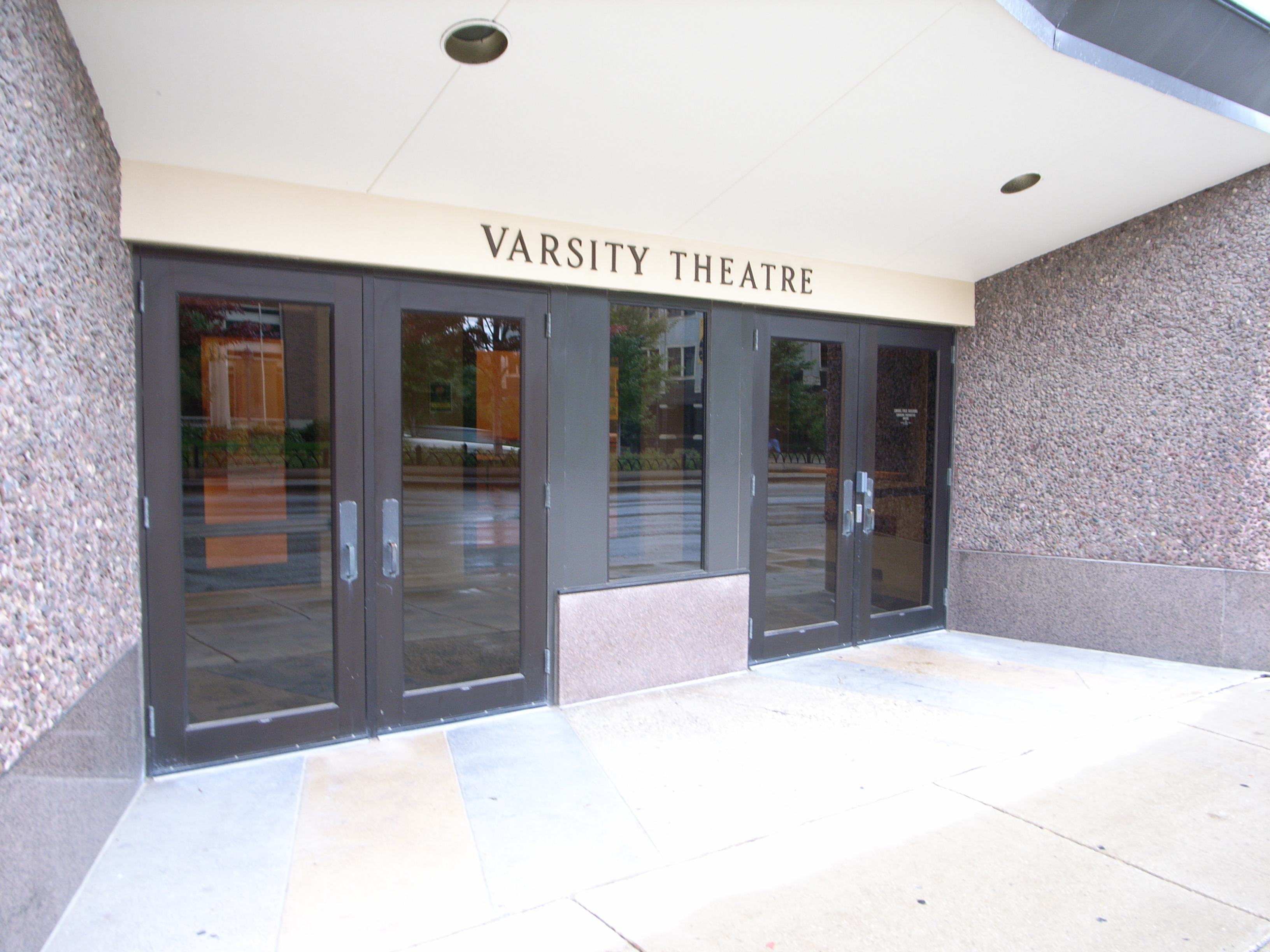             AccessibilityEntranceWheel Chair Accessible, Automatic Door(Pictured)Women’s BathroomsLocated to the Right of the Theater doorsMen’s BathroomsLocated to the right of the Theater doors